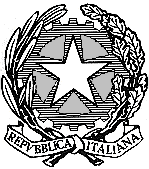 TRIBUNALE ORDINARIO DI LANCIANOUFFICIO del GIUDICE TUTELARERELAZIONE   PERIODICAProcedimento N.___________Tutela   N. ____________A.di S.      ANNO o PERIODO di VALUTAZIONE:  anno ____________Dati anagrafici persona sottoposta a gestione / amministrazione (interdetto inabilitato, amministrato, minore): ________________________________________________________________________________________________________________________________________________________________________________________________________________________________________________Collocamento residenziale della persona sottoposta a gestione / amministrazione (debbono essere indicate anche le eventuali variazioni di domicilio / residenza intervenute nel corso del periodo ):________________________________________________________________________________________________________________________________________________________________________________________________________________________________________________Dati anagrafici, relazione di parentela/affinità, domicilio/residenza del rappresentante titolare del’Ufficio (Tutore, Amministratore di sostegno, Curatore): ________________________________________________________________________________________________________________________________________________________________________________________________________________________________________________Condizioni di salute della persona sottoposta a gestione / amministrazione (debbono essere indicate anche le terapie mediche somministrate ed eventuali ricoveri anche temporanei in strutture sanitarie): ________________________________________________________________________________________________________________________________________________________________________________________________________________________________________________________________________________________________________________________________________________________________________________________________________________________________________________________________________________________________________________________________________________________________________________________________________________________________________________________________________________________________________________________________________________Altri soggetti che prestano assistenza, a qualsiasi tiolo, alla persona sottoposta a gestione / amministrazione (deve essere specificato se familiari, prestatori di lavoro dipendente o autonomo, e se conviventi o meno):________________________________________________________________________________________________________________________________________________________________________________________________________________________________________________Attività svolta dalla persona sottoposta a gestione / amministrazione (frequentazione di corsi di istruzione scolastica o professionale; partecipazione ad attività associative o collettive; partecipazione ad attività di tipo culturale; svolgimento di attività lavorativa saltuaria o continuativa; percorsi riabilitativi o di inserimento sociale, ecc.):  ________________________________________________________________________________________________________________________________________________________________________________________________________________________________________________________________________________________________________________________________________________________________________________________________________________________________________________________________________________________________________________________________________________________________________________________________________________________________________________________________________________________________________________________________________________Attività di assistenza ed atti di rilevanza patrimoniale compiuti dal rappresentante titolare dell’Ufficio (Tutore, Amministratore di sostegno, Curatore) nel periodo di gestione: ________________________________________________________________________________________________________________________________________________________________________________________________________________________________________________________________________________________________________________________________________________________________________________________________________________________________________________________________________________________________________________________________________________________________________________________________________________________________________________________________________________________________________________________________________________________________________________________________________________________________________________________________________________________________________________________________________________________________________________________________________________________________________________________________________________________________________________________________________________________________________________________________________________________________________________________________________________________________________________________________________________________________________________________________________________________________________________________________________________________________Ulteriori informazioni:RENDICONTO   ANNUALEECONOMICO - PATRIMONIALEANNO o PERIODO: anno_______________Situazione PatrimonialeConto vincolato (indicare gli estremi identificativi): giacenza all’inizio del periodo: ___________________________________________giacenza al termine del periodo: __________________________________________Altri conti correnti o libretti di risparmio (solo se autorizzati dal Giudice Tutelare: in difetto, specificare le ragioni della omessa estinzione): giacenza all’inizio del periodo:____________________________________________ giacenza al termine del periodo:___________________________________________Valori e preziosi (descrizione sintetica: se oggetto di inventario, indicare soltanto se sono intervenute variazioni nella consistenza di tali beni; specificare sempre il luogo di custodia): _______________________________________________________________________  Investimenti finanziari e Conti deposito titoli ed amministrazione (investimenti mobiliari: azioni / quote societarie, obbligazioni, titoli di Stato o del debito pubblico, Buoni Fruttiferi Postali, Polizze assicurative, quote di Fondi comuni di investimento, altri strumenti di investimento finanziario): estremi del conto / tipo investimento:________________________________________controvalore inizio periodo: ________________________________________________controvalore fine periodo:__________________________________________________Beni aziendali (nel caso di autorizzazione all’esercizio della impresa ovvero di partecipazione alla impresa familiare):_____________________________________________________________________________________________________________________________________________________________________________________________________________________Fondi di destinazione e Trust costituti -anche ai sensi dell’art. 2645 ter c.c.- a favore della persona sottoposta a gestione / amministrazione (descrizione dei beni ricadenti nel vincolo di destinazione): ______________________________________________________________________________________________________________________________________________Beni immobili (per ciascun bene occorre specificare: il diritto reale di cui è titolare la persona  sottoposta a gestione / amministrazione -nuda o piena proprietà, quota comunione ordinaria od ereditaria, usufrutto o abitazione , ecc.-; la ubicazione; modalità di sfruttamento economico del bene con indicazione del canone/provento mensile -stipula contratto locazione, cessazione contrato locazione, occupato da familiari, concessione in comodato, terreno agricolo in affitto, terreno incolto, ecc.- ): debbono essere segnalate eventuali variazioni nella titolarità dei diritti su detti beni intervenute nel corso periodo (compravendita, assegnazione in seguito a scioglimento di comunione ordinaria od ereditaria, costituzione/estinzione di diritti reali di godimento) ________________________________________________________________________________________________________________________________________________________________________________________________________________________________________________________________________________________________________________________________________________________________________________________________________________________________________________________________________________________________________Rendiconto EconomicoENTRATE  (importi annui)redditi da lavoro :_________________________________________________________pensioni di anzianità o vecchiaia / reversibilità (altre forme previdenziali):______________________________________________________________________________________________________________________________________________pensione di invalidità /indennità di accompagnamento: _______________________________________________________________________assegni di mantenimento erogati da terzi:_______________________________________________________________________canoni di locazione/ affitto:_______________________________________________________________________corrispettivi ricavati dalla cessione/vendita di diritti e beni: _______________________________________________________________________liquidità di cassa acquisita da smobilizzo di investimenti (riscatto anticipato polizze, vendita quote Fondi comuni o partecipazioni societarie, riscatto Titoli di Stato ecc.):______________________________________________________________________________________________________________________________________________rendite, interessi od utili derivanti da impiego di capitali:_______________________________________________________________________altre entrate (indennizzi, risarcimenti danni, proventi da divisione ereditarie ecc.):_____________________________________________________________________________________________________________________________________________________________________________________________________________________tipo ed entità dei titoli azionari /obbligazionari privati o pubblici acquistati nel periodo: _____________________________________________________________________________________________________________________________________________________________________________________________________________________USCITE   spese per esigenze abitative (con esclusivo riferimento all’immobile in cui abita la persona sottoposta a gestione /amministrazione)canone locazione (eventualmente corrisposto dalla persona sottoposta a gestione /amministrazione): spese relative ad oneri condominiali: spese relative ad interventi di manutenzione ordinaria / straordinaria dell’immobile:tributispese per utenze servizi essenziali spese per retta ricovero in Casa di riposo od in RSA:______________________________________________________________________________________________________________________________________________spese per corrispettivi collaboratori familiari, personale badante e domestico:_____________________________________________________________________________________________________________________________________________________________________________________________________________________spese farmaceutiche e per assistenza medico-infermieristica domiciliare:_____________________________________________________________________________________________________________________________________________________________________________________________________________________spese per acquisto strumenti od apparecchi medicali o di assistenza ed ausilio della persona inferma o inabile: _____________________________________________________________________________________________________________________________________________________________________________________________________________________spese per organizzazione vacanze estive, o per temporanei ricoveri in strutture attrezzate:    _____________________________________________________________________________________________________________________________________________________________________________________________________________________spese personali e per la cura della persona (abbigliamento, generi alimentari, igiene personale, ecc.):_____________________________________________________________________________________________________________________________________________________________________________________________________________________spese di gestione altri beni immobili (imposte, utenze, oneri condominiali, interventi di ristrutturazione e/o manutenzione, ecc.):_____________________________________________________________________________________________________________________________________________________________________________________________________________________spese sostenute per l’acquisto di beni immobili (pagamento del prezzo):  ______________________________________________________________________________________________________________________________________________spese sostenute per investimenti in valori mobiliari o polizze (pagamento del prezzo dei titoli  o del premio assicurativo):  _____________________________________________________________________________________________________________________________________________________________________________________________________________________spese relative al pagamento di corrispettivi dovuti per prestazioni professionali ricevute da terzi (non ricomprese nelle voci sopra indicate):_____________________________________________________________________________________________________________________________________________________________________________________________________________________ulteriori voci di spesa: ______________________________________________________________________________________________________________________________________________________________________________________________________________________________________________________________________________________________________________________________________________________________________________________________________________________________________________________________________________________________________________________________________________________________________________________________________________________________________________________________________________________________________________________________________RIEPILOGO DI _________________________TUTORE/AMMINISTRATORE DI SOSTEGNO________________________________________PROTUTORE____________________________________________________________________MINORE________________________________________________________________________Visto								Lanciano, ______________________ IL GIUDICE TUTELAREAttivoAttivoPassivoPassivo(indicare tutte le voci di entrata )(indicare tutte le voci di entrata ) (indicare l’ammontare e la specie delle varie spese) (indicare l’ammontare e la specie delle varie spese) € € € € € € € € € € € € € € € € € € €TOTALE    €TOTALE   €Residuo attivo o passivoResiduo attivo o passivo €